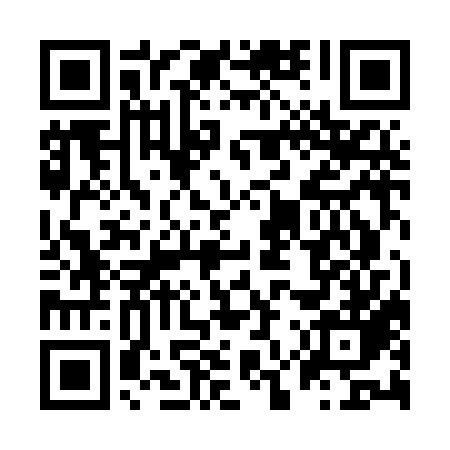 Ramadan times for Kempfenhausen, GermanyMon 11 Mar 2024 - Wed 10 Apr 2024High Latitude Method: Angle Based RulePrayer Calculation Method: Muslim World LeagueAsar Calculation Method: ShafiPrayer times provided by https://www.salahtimes.comDateDayFajrSuhurSunriseDhuhrAsrIftarMaghribIsha11Mon4:524:526:3512:243:356:156:157:5212Tue4:504:506:3312:243:366:166:167:5413Wed4:474:476:3112:243:376:186:187:5514Thu4:454:456:2912:243:386:196:197:5715Fri4:434:436:2712:233:396:216:217:5816Sat4:414:416:2512:233:406:226:228:0017Sun4:394:396:2312:233:416:236:238:0218Mon4:364:366:2112:223:416:256:258:0319Tue4:344:346:1912:223:426:266:268:0520Wed4:324:326:1712:223:436:286:288:0721Thu4:304:306:1512:223:446:296:298:0822Fri4:274:276:1312:213:456:316:318:1023Sat4:254:256:1112:213:466:326:328:1224Sun4:234:236:0912:213:466:346:348:1325Mon4:204:206:0712:203:476:356:358:1526Tue4:184:186:0412:203:486:376:378:1727Wed4:164:166:0212:203:496:386:388:1828Thu4:134:136:0012:193:506:396:398:2029Fri4:114:115:5812:193:506:416:418:2230Sat4:084:085:5612:193:516:426:428:2431Sun5:065:066:541:194:527:447:449:261Mon5:045:046:521:184:537:457:459:272Tue5:015:016:501:184:537:477:479:293Wed4:594:596:481:184:547:487:489:314Thu4:564:566:461:174:557:507:509:335Fri4:544:546:441:174:557:517:519:356Sat4:514:516:421:174:567:527:529:377Sun4:494:496:401:174:577:547:549:388Mon4:464:466:381:164:577:557:559:409Tue4:444:446:361:164:587:577:579:4210Wed4:414:416:341:164:597:587:589:44